OBEC LUKAVEC U HOŘIC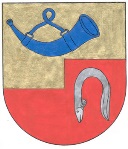 Lukavec u Hořic č. p. 120, 508 01tel/fax: 493 621 791, email: starosta@lukavec.eu, www.lukavec.euZáměr pronájmu obecního bytu nad restaurací LucernaObec Lukavec u Hořic ve smyslu § 39 odst. 1 zákona č. 128/2000 Sb. ve znění pozdějších předpisů vyhlašuje záměr pronajmout obecní byt v objektu restaurace Lucerna v obci Lukavec u Hořic, č. p. 105, za níže uvedených podmínek.Předmět záměruPředmětem záměru je pronájem obecního bytu 3+1 v 1. nadzemním podlaží objektu restaurace Lucerna v obci Lukavec u Hořic, č. p. 105, parc. č. 21.Seznam pronajímaných prostor:Celková plocha bytu činí 89,81 m2. Uvedené prostory se pronajímají výhradně jako nedělitelný celek. Nedílnou součástí pronájmu jsou zařízení a vybavení, které je uvedeno na inventurních listech.Podmínky pronájmu a provozuNení přípustné přenechání pronájmu ani podnájem jakékoli části pronajatých prostor třetí osobě bez souhlasu pronajímatele.Nájemce hradí veškeré provozní náklady, spotřebu energií a další nutné náklady spojené s provozem bytu na základě vlastního smluvního vztahu s dodavateli nebo dle dohody s pronajímatelem.Běžné opravy do výše 5000,- Kč v pronajatých prostorách a na pronajatých zařízeních zajišťuje nájemce na své náklady. Rozsáhlejší nebo mimořádné opravy může zajistit pronajímatel po předchozí žádosti a dohodě s nájemcem.Případné stavební úpravy jsou možné pouze po konzultaci a schválení pronajímatelem.Nájemní smlouva bude uzavřena na dobu neurčitou s 2 měsíční výpovědní lhůtou.Výše nájemného bude činit 84000,- Kč/rok, tj. 7000,- Kč/měsíc. Tuto částku může zastupitelstvo obce změnit. Vratná kauce je ve výši dvou měsíčních nájmů, tj. 14000,- KčV případě, že nájemce bude zároveň nájemcem a provozovatelem restaurace Lucerna, bude výše nájemného činit 60000,- Kč/rok, tj. 5000,- Kč/měsíc. Vratná kauce je 14000,- Kč.Obsah, způsob a termín odevzdání nabídekNabídka bude vypracována písemně v českém jazyce a bude obsahovat:Pro fyzické osoby: Jméno, příjmení, datum narození, bydliště a telefonní kontakt.Pro právnické osoby: Název, sídlo, IČ, jméno a příjmení oprávněné osoby, telefonní kontakt.Výpis z rejstříku trestů ne starší než 30 kalendářních dní.Čestné prohlášení, že vůči majetku zájemce neprobíhá insolvenční řízení, není proti němu veden výkon rozhodnutí či exekuce, jeho majetek není předmětem dražby, nemá daňové nedoplatky vůči orgánům Finanční správy ČR, nemá splatný nedoplatek na pojistném nebo na penále na veřejném zdravotním pojištění, sociálním zabezpečení nebo příspěvku na státní politiku zaměstnanosti.V případě právnických osob čestné prohlášení, že žádná z osob vykonávajících funkci statutárního orgánu a žádný z členů statutárního orgánu, vedoucí organizační složky a odpovědný zástupce zájemce nebyl pravomocně odsouzen pro trestný čin, jehož skutková podstata souvisí s předmětem podnikání zájemce, nebo pro trestný čin hospodářský nebo trestný čin proti majetku.Podpis uchazeče nebo oprávněné osoby.Nabídky budou doručeny v zalepené obálce označené „NEOTEVÍRAT – Pronájem bytu“ na obecní úřad obce Lukavec u Hořic do pondělí 28. 11. 2022 17:00 hodin.Vyhodnocení nabídekJednotlivé nabídky budou vyhodnoceny zastupitelstvem obce na nejbližším zasedání po ukončení příjmu nabídek. Na tomto zasedání zastupitelstvo stanoví pořadí uchazečů a rozhodne o pronájmu uvedeného bytu.Všichni uchazeči budou do 10 dnů od ukončení výběrového řízení informování o jeho výsledku.OstatníObec Lukavec u Hořic si vyhrazuje právo toto výběrové řízení zrušit nebo od předložených nabídek odstoupit bez udání důvodu nebo nevybrat žádnou z předložených nabídek.Veškeré náklady spojené se zpracováním nabídky nese uchazeč.Uchazeč podáním své nabídky souhlasí se všemi požadavky a podmínkami uvedenými v tomto dokumentu. Těmito podmínkami a požadavky je uchazeč vázán při zpracování a podpisu nájemní smlouvy.Uchazeč bere na vědomí, že obec Lukavec u Hořic je povinna na dotaz třetí osoby poskytovat informace podle ustanovení zákona č. 106/1990 Sb., o svobodném přístupu k informacím. Uchazeč svou účastí ve výběrovém řízení souhlasí s tím, aby veškeré informace obsažené v jeho nabídce byly zveřejněny.Obec Lukavec u Hořic si vyhrazuje právo požádat uchazeče o doplnění přihlášky dalšími informacemi nebo dokumenty.Pronájem nemovitého majetku a uzavření nájemní smlouvy podléhá rozhodnutí zastupitelstva obce Lukavec u Hořic.Prohlídky pronajímaných prostor a získání podrobnějších informací jsou možné po domluvě se starostou nebo místostarostou obce.Na získání pronájmu obecního bytu má přednostní právo nájemce restaurace Lucerna umístěné v témže objektu. Pronájem restaurace je řešen samostatným výběrovým řízením.V případě vybrání uchazeče o restauraci se zájmem o tento obecní byt v pozdější době, bude mít tento zájemce přednost a stávající nájemce dostane výpověď s minimální 2 měsíční výpovědní dobou, která začíná běžet od prvního dne měsíce následujícího, nebo dle dohody s novým nájemcem obecní restaurace. 	David Hladík	Marek Drahonínský	starosta	místostarostaVyvěšeno na úřední desce:	13. 11. 2022Sejmuto z úřední desky:	NázevVýměraPokoj17,40 m2Pokoj17,40 m2Pokoj22,62 m2Kuchyň s jídelnou22,68 m2Předsíň2,76 m2Koupelna5,85 m2WC1,10 m2